		Kepada Yth.		Ketua Program Studi Magister …………………………..		Universitas Mercu Buana		di JakartaPerihal  :  Permohonan Seminar Hasil Penelitian TesisDengan hormat,Sehubungan dengan telah diselesaikannya penyusunan Draft Tesis, maka saya :	N.I.M.	:	__________________________________________________________________________ 	Nama Lengkap	:	__________________________________________________________________________	No Telp dan Email	:  __________________________________________________________________________	Konsentrasi	:	__________________________________________________________________________	Judul Karya Akhir  	:	__________________________________________________________________________	__________________________________________________________________________Untuk melengkapi pengajuan Seminar Hasil Penelitian Tesis tersebut dilampirkan persyaratan akademik dan administrasi keuangan sebagai berikut :(*) Tanda Tangan, Nama, Tanggal, StempelPersyaratan tidak lengkap/tidak memenuhi syarat pendaftaran akan ”ditolak”Tanggal Seminar Hasil Penelitian Tesis yang disepakati oleh dosen pembimbing dengan mahasiswa : _____________________________Demikian permohonan ini, atas perhatian dan persetujuan Bapak/Ibu diucapkan terima kasih.catatan : ______________________________________________________________________________________________________________________________________________________________________________________________________________________________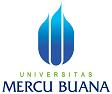 PERMOHONAN SEMINAR HASIL PENELITIAN TESISFAKULTAS EKONOMI DAN BISNISPERMOHONAN SEMINAR HASIL PENELITIAN TESISFAKULTAS EKONOMI DAN BISNISPERMOHONAN SEMINAR HASIL PENELITIAN TESISFAKULTAS EKONOMI DAN BISNISPERMOHONAN SEMINAR HASIL PENELITIAN TESISFAKULTAS EKONOMI DAN BISNISPERMOHONAN SEMINAR HASIL PENELITIAN TESISFAKULTAS EKONOMI DAN BISNISQQNo.Dokumen09.04.01.01DistribusiDistribusiDistribusiDistribusiDistribusiDistribusiTgl. Efektif1 September 2020IBIRO ADMINISTRASI KEUANGANPengesahan (*)Bukti Pembayaran Biaya Pendidikan (lunas)  s/d  Semester III / IV  *)Nama:TELAH MENYELESAIKAN BIAYA TESIS (Lunas Biaya Tesis)Nama:Tanggal :IITATA USAHAFoto Copy Surat Tugas Dosen Pembimbing TesisNama:Copy Bukti Kegiatan Bimbingan (Buku Panduan Penyusunan Tesis dibawa) (min. 14x bimbingan)Nama:Lembar Revisi Seminar Proposal Yang Telah Ditandatangani Dosen Pembimbing TesisNama:2 Eks. Draft Tesis yang sudah di TTD Dosen Pembimbing Tesis(JILID SOFTCOVER WARNA BIRU)Nama:Kartu Hasil Studi Mahasiswa (KHS) Semester I s/d III / IV  *)Nama:Kartu Rencana Studi (KRS) Semester TerakhirNama:Foto Copy Kartu Kehadiran Seminar Hasil Penelitian Tesis (minimal 5 kali hadir)Tanggal :Diajukan oleh,Disetujui oleh:Disetujui oleh:Disetujui oleh:Diverifikasi oleh:MahasiswaDosen Pembimbing 1Dosen Pembimbing 2Ketua/SekretarisProgram StudiStaff Administrasi Prodi(tanda tangan & nama)(tanda tangan & nama)(tanda tangan & nama)(tanda tangan & nama)  (tanda tangan dan nama)Tgl:Tgl:Tgl:Tgl:Tgl: